天津渤化化工发展有限公司突发环境事件应急预案环境应急资源调查报告天津渤化化工发展有限公司2021年11月目 录1	前言	12	应急队伍保障	12.1	组织体系	12.2	应急组织机构组成	22.3	应急组织机构的主要职责	23	通信保障	94	应急物资及装备保障	115	经费及其他保障	215.1	经费保障	215.2	其他保障	216	环境应急资源调查报告表	22前言根据《企业事业单位突发环境事件应急预案备案管理办法（试行）》（环发[2015]4号）、《市环保局关于做好企业事业单位突发环境事件应急预案备案管理工作的通知》（津环保应[2015]40号）、《关于印发<环境应急资源调查指南（试行）>的通知（环办应急[2019]17号）》等相关规定，本报告对企业的环境应急资源进行调查，主要包括应急队伍保障、通信保障、应急物资及装备保障、经费及其他保障，确保企业能够迅速有效的采取措施，消除或减轻突发环境事件的影响。应急队伍保障组织体系公司设立突发环境事件应急机构，应急组织机构图如下。图2-1应急组织机构图应急组织机构组成公司成立应急指挥中心，由天津渤化化工发展有限公司总经理担任指挥部总指挥，安全总监、副总经理或总工程师任副总指挥，安环部、储运中心、质检中心等的部门人员组成，下设应急响应中心（设在公司生产指挥中心），日常工作成员由值班调度长和生产值班调度人员组成。现场应急指挥部由公司应急指挥中心指派，一般由副总指挥担任或由总指挥指定。当现场指挥人员丧失指挥职能时，公司应急指挥中心应立即指派或由现场最高领导接替。应急组织机构的主要职责（1）贯彻执行国家、当地政府、上级主管部门关于突发环境事件应急处置的方针、政策及有关规定；（2）组织制定突发环境事件应急预案；（3）组建突发环境事件应急处置队伍；（4）负责应急防范设施（备）的建设，以及应急处置物资，特别是处理泄漏物、消解和吸收污染物的物资储备；（5）检查、督促做好突发环境事件的预防措施和应急处置的各项准备工作，督促、协助有关部门及时消除有毒有害介质的跑、冒、滴、漏；（6）负责组织预案的审批与更新；（7）批准应急处置的启动和终止；（8）确定现场指挥人员；（9）协调事故现场有关工作；（10）负责人员、资源配置和应急队伍的调动；（11）及时向上级报告突发环境事件的具体情况，必要时向有关单位发出增援请求，并向周边单位通报相关情况；（12）接受上级应急指挥部门或政府的指令和调动，协助事故处理。配合政府部门对环境进行恢复、事故调查、经验教训总结；（13）负责保护事故现场及相关数据；（14）有计划地组织实施突发环境事件应急处置的培训和应急预案的演习，负责对员工进行应急知识和基本防护方法的培训。指挥机构中各成员的职责如下：应急总指挥全面指挥事故现场的应急救援工作。分析紧急状态和警告级别，批准启动和终止紧急反应预案，指挥厂区紧急反应行动，监督现场指挥和协调后勤支援，对外信息发布。应急副总指挥负责所有事故现场操作的指挥和协调，保证现场反应行动的执行，向应急总指挥汇报现场状况，寻求后勤支援。协调总指挥负责具体的指挥工作，当总指挥不在现场时，副总指挥行使总指挥职责。协调事故报警、情况通报等应急救援工作，必要时代表指挥部对外发布有关信息。应急响应中心（1）负责日常应急管理工作和应急指挥部应急值班，保证24小时通讯畅通；（2）接受政府相关部门的信息、指示和各部门突发事件的报告；（3）及时核实信息并作出判断后，迅速向本公司应急救援总指挥报告并跟踪突发事件与事故的发展事态；（4）保持上下沟通，及时传达政府或应急指挥部的指示、指令，组织协调应急处置人员及时赶到现场，组织协调现场应急处置所需物资；（5）负责与政府相关部门和有关新闻媒体的联络、协调工作，根据授权，对外发布信息；（6）负责化学品事故应急救援预案的制定、修订工作；（7）组织应急救援专业队伍，并组织实施和演练；（8）检查、督促做好化学品事故的预防措施和应急救援的各项准备工作。（9）设置专人负责将突发环境事件及时报告政府相关部门。现场应急指挥部现场应急指挥部是公司应急指挥中心的临时派出机构，现场指挥部由公司应急指挥中心指派，一般由副总指挥担任或由总指挥指定。当现场指挥人员丧失指挥职能时，公司应急指挥中心应立即指派或由现场最高领导接替。下设各应急救援处置小组组成、职责如下：生产指挥组组长：生产技术部部长成员：生产技术部、事故单位相关人员职责：（1）负责提供事故处置工艺技术支持。（2）组织实施事故装置的开停车及工艺装置处理工作。（3）负责协调、指挥事故相关装置开停车、负荷调整。（4）负责组织危险源工艺处理、工艺处置方案制定等工作。（5）负责组织现场设备、设施抢修工作。（6）现场应急处置指挥部派遣的其他任务。物资供应组组长：市场部部长成员：市场部、设备部、安保部、储运中心、财务部、事故单位相关人员职责：（1）事发第一时间组织人员核实应急器材库、应急器材配备点应急设备、物资库存情况。（2）根据事故处置事态发展，预判应急物资、设备的适用性。（3）及时补充采购应急物资、设备。（4）负责为应急设备、物资正确使用提供技术支持。（5）现场应急处置指挥部派遣的其他任务。工程抢险组组长：工程部部长成员：工程部、安保部（专职消防队）、设备部、事故单位相关人员职责：（1）负责组织、协调工程抢险设备、人员等资源，确保满足工程抢险所需。（2）负责疏通堵塞道路障碍物，为生产抢修、人员救护、消防灭火等创造条件。（3）根据指令，负责组织实施事故现场危险源的堵漏、搬运等抢险处置。（4）负责事故现场建筑物、构筑物、设备等清理。（5）现场应急处置指挥部派遣的其他任务。信息保障组组长：信息中心主任成员：信息中心、电仪中心、市场部、安保部相关人员职责：（1）保障事故应急处置现场、HSE集成平台各信息集成装置可靠、稳定运行； （2）储备一定数量保障信息系统、设备运行的器材、器件，以备急需；（3）及时修复、恢复HSE信息集成系统故障；（4）根据应急处置需求，临时增设信息监控设备；（5）根据应急处置需要，利用HSE信息集成平台临时开发监控功能、调用信息参数；（6）收集、整理事故在网络空间、手机微信等传播情况，及时报告；（7）现场应急处置指挥部派遣的其他任务。伤员救护组组长：安保部部长成员：安保部（气消防站）、综合办公室、财务部、事故单位相关人员职责：（1）组织各单位开展伤员救治培训；（2）指导一线单位第一时间对伤员进行现场应急处置，协助转院就医；（3）根据现场情况，进行现场伤亡人员搜救；（4）统计人员伤亡情况，及时与相关医疗机构取得联系；（5）协助医疗机构做好职业卫生调查、毒物排查和信息资料收集；（6）现场应急处置指挥部派遣的其他任务。安全治安防范组组长：安保部副部长成员：安保部（应急管理办公室）、事故单位及周边装置单位相关人员职责：（1）指导事故单位应急处置措施落实，防止事故扩大或次生事故发生；（2）监督、指导现场应急救护护品、护具、器材、设备使用；（3）负责事故现场周边警戒，防止无关人员进入现场；（4）维护道路交通指挥，保障抢险、抢救车辆畅通；（5）组织专职消防队进行现场事故抢险，督促危险品（危化品重大危险源）、火灾等预案落实到位；（6）组织员工疏散；协助政府开展社会人员疏散；（7）做好事故正向宣传，避免事故信息误传、谣传；（8）现场应急处置指挥部派遣的其他任务。环境监测组组长：质检中心经理成员：安保部、质检中心、事故单位相关人员职责：（1）确定应急状态下检测物质种类、检测点位及频率，制定检测方案（包括厂区内容应急卫生、防火防爆及厂区外环境监测），开展浓度监测；（2）根据泄漏物性质及环境因素，及时做出影响程度预测；（3）现场应急处置指挥部派遣的其他任务。专家组根据公司危险因素辨识、评估，以及公司技术人员特点，聘请外部或公司技术人员组成应急管理专家组。专家组在公司应急管理委员会的领导下开展工作，其职责如下：（1）为现场应急处置提出应急救援建议和应急决策提供技术支持；（2）参与制定应急管理制度和应急预案编制提供建议；（3）承办公司应急委员会交办的其他任务。表2-1应急处置组织机构成员组成及联系方式注：当环境监测组检测能力不足时，立即联系天津久大环境检测有限责任公司进行应急监测。通信保障公司应急值班电话、政府有关部门联系电话、外部救援单位联系电话、相邻单位联系电话见下表。表3-1 政府有关部门联系电话表3-2 外部救援单位联系电话表3-3公司相邻单位联系方式表3-4 主要环境风险受体联系方式注：若公司发生重大事故，导致有害气体影响距离扩散至其他区县或河北省，由滨海新区应急办及时联系其他区县应急办，通知该区县内人员进行应急撤离。应急物资及装备保障各专业应急救援小组根据本专业的实际情况和需要，配备必要的应急救援装备。保证应急资源及时合理地调配与高效使用，保障应急救援有力。公司建立应急救援设备、设施、防护器材等储备制度，储备必要的应急物资和装备。应急处置设施和防护用品的类型、数量、存放位置和管理责任人等具体情况见下表。表 4-1 公司应急物资调查表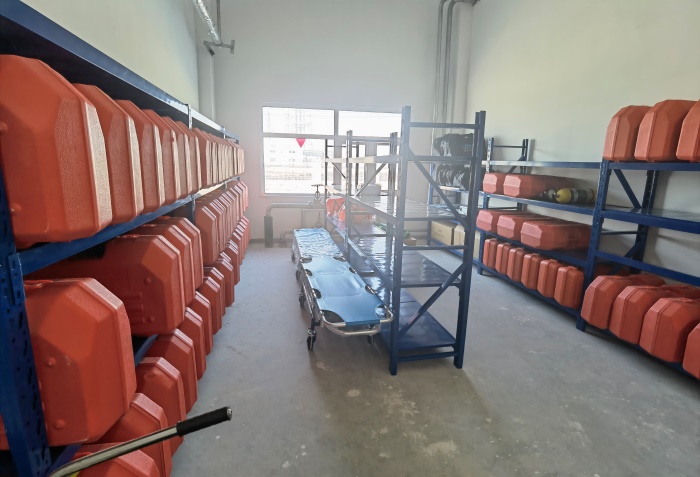 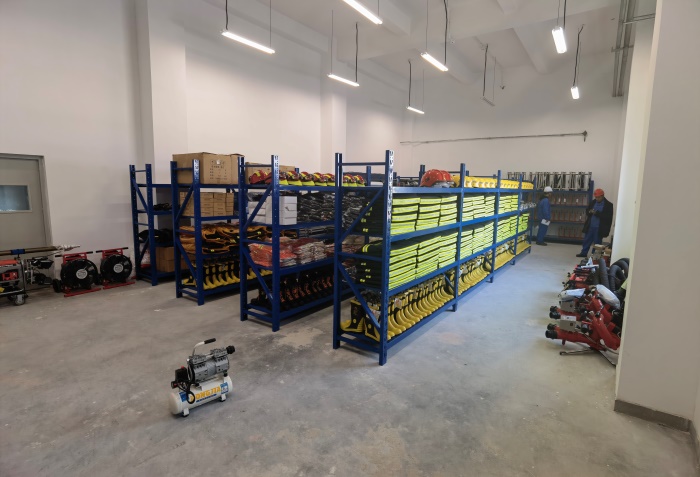 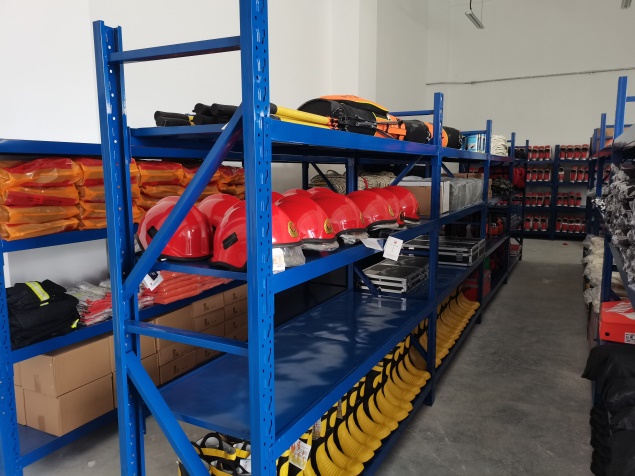 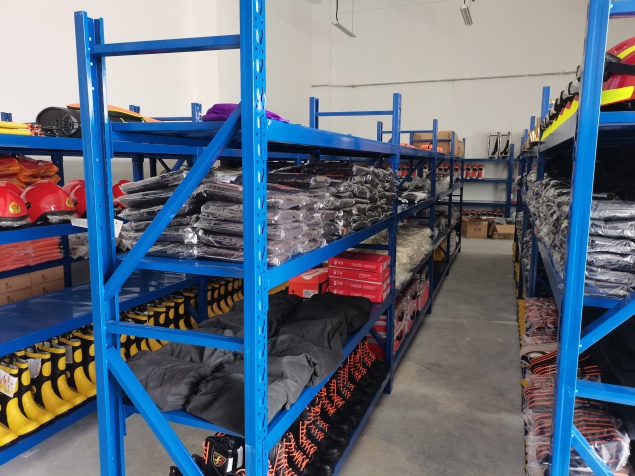 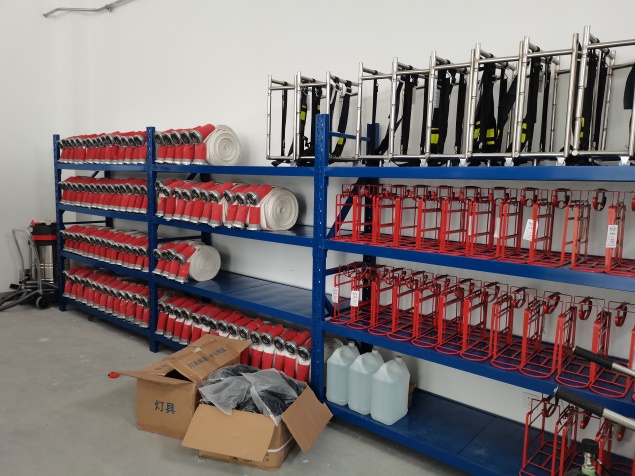 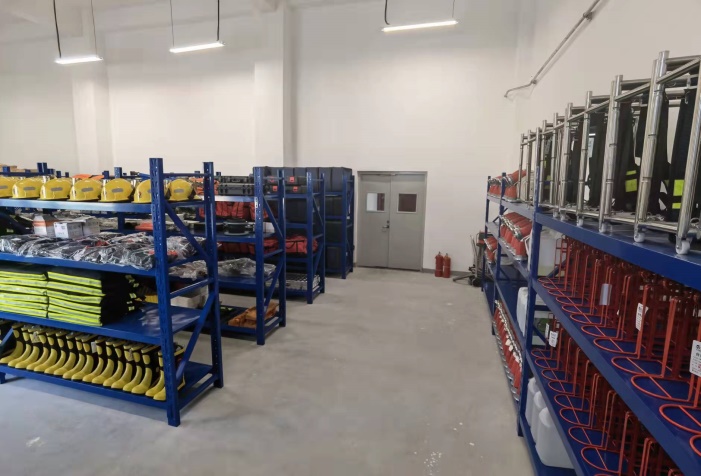 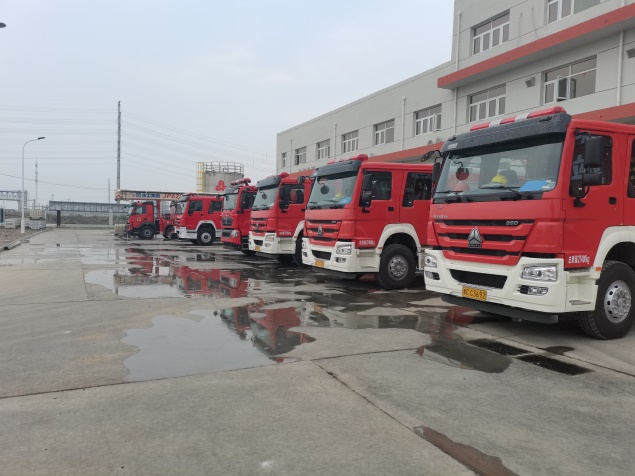 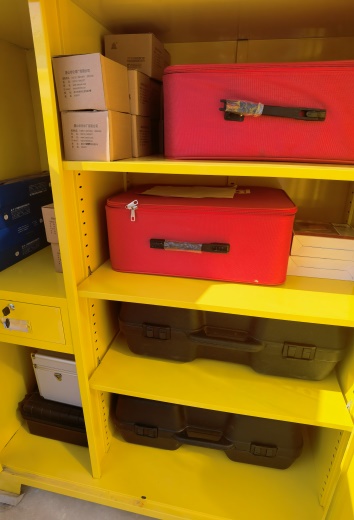 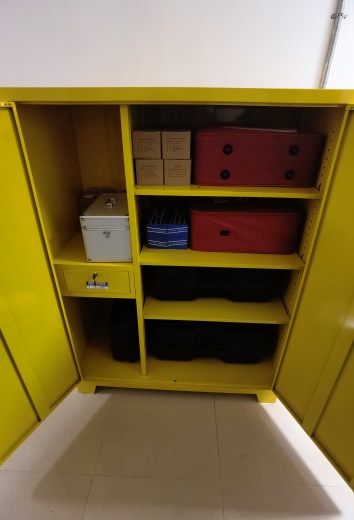 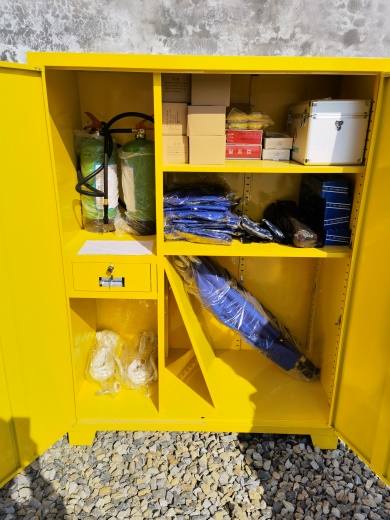 公司安保部安排专人每月对各应急物资库的应急物资进行检查，确保各类应急物资均处于可用状态。经费及其他保障经费保障财务部负责落实环境事故应急救援抢险的各项资金，做好事故应急救援必要的资金准备。处置突发环境事件所需工作经费列入公司财务预算，由财务部门按照有关规定解决。主要包括体系建设、日常运行、救援演练、事故紧急救援装备等费用。其他保障公司相关部门根据职责分工，积极开展演练、物资储备，为应急救援提供交通运输保障、治安保障、技术保障、医疗保障、后勤保障等。环境应急资源调查报告表表 6-1环境应急资源调查报告表附件1环境应急资源管理维护更新制度环境应急资源是突发环境事件应急救援和处置的重要物质支撑。为全面加强应急物资储备工作，提高预防和处置突发环境事件的物资保障能力，建立健全突发环境事件应急资源管理维护更新体系，特制定本制度。一、基本原则（一）以人为本、保护环境原则。应急物资储备以保障人民群众的生命安全和环境安全为宗旨。通过建立健全应对突发环境事件的应急物资保障机制，确保突发环境事件发生后应急物资准备充足，及时到位，有效地保护人身安全和环境安全，最大限度减少生命财产损失和环境破坏。（二）统筹协调、相互调剂原则。当突发环境事件发生时，统一调配，资源共享，避免重复建设，节约资金。应急物资储备要紧密结合实际，确定物资储备的种类，先急后缓，保证重点。（三）明确责任，各负其责原则。明确应急物资负责部门，明确应急物资负责人员的职责分工。（四）拓展形式、提高效能原则。要充分发挥社会力量，利用市场资源，开拓社会代储渠道，探索多种多样的应急物资储备方式。二、储备物资的管理（一）日常管理环境应急物资包含污染源切断、污染物控制、污染物收集、污染物降解、安全防护、应急通信和指挥、环境监测等应急资源，由各相关职能部门通过建立相应的物资管理制度自行管理。应急物资使用后应尽快补充，实行动态管理。（二）数据管理由应急响应中心会同各相关部门将所有应急物资建立台账，动态更新，以便应急办公室再处置各类突发环境事件时及时、准确调用各类物资、设备。（三）调度管理发生突发环境事件时，需调用多种类应急物资时，需由应急响应中心统一处置并调用相应的应急物资。生产指挥组工程抢险组物资供应组信息保障组伤员救护组安全治安防范组环境监测组名称职务/部门联系人及联系电话总指挥总经理张晔辉13602065621副总指挥/现场指挥常务副总经理刘格宏13820315668副总指挥/现场指挥安全总监陈庆同13602037800副总指挥/现场指挥总工程师武春雷13820008115应急响应中心应急响应中心应急响应中心负责人生产技术部部长武春雷13820008115成员安保部部长任伟明13820759196成员氯碱中心樊增强 13920651402成员石化中心李春耕 13920637202成员公用工程中心邵新海15822367061成员储运中心王威13821485308成员各值班调度长/生产指挥组生产指挥组生产指挥组组长生产技术部副部长张建13920439918成员生产技术部张晓宇 13652154159成员事故单位负责人/工程抢险组工程抢险组工程抢险组组长工程部部长詹宏智13512252940副组长工程部副部长孙永兵13821614139成员工程部人员沙焕超15122174233成员安保部（专职消防队）高晗18622512737成员设备部张聚周18322052273成员事故单位相关人员/物资供应组物资供应组物资供应组组长市场部部长 宋学伟13920042418副组长企业管理部柳宏昌13502102155成员财务部丁峰13502048480成员市场部李文正15022517035信息保障组信息保障组信息保障组组长信息中心李育峰13820502066副组长电仪中心梅粤13502139582成员信息中心刘东19922436615成员电仪中心宋双峰13502066367伤员救护组伤员救护组伤员救护组组长安保部部长任伟明13820759196副组长综合办公室张策 13672104279成员人力资源部 庄怀亚13820725217成员事故单位相关人员/安全治安防范组安全治安防范组安全治安防范组组长安保部副部长王海玉13752797228副组长安保部科长许亮15222617936成员安保部副科长包泽勇13820916278成员安保部副科长梁伟13920719764成员安保部人员郭亚楠13752742328环境监测组环境监测组环境监测组组长质检中心经理糜贵延13821205097副组长质检中心副经理王建兵 13920627922成员质检中心人员张俊玲13102103791部门联系方式公司应急电话022-89898111火警电话119医疗急救中心120国家安监总局危化品登记中心0532-3889090南港应急指挥中心63300119、63301111南港治安分局指挥中心63118110南港秀水派出所63118119南港边防派出所63859707大港海事局/南港海上搜救分中心63118740开发消防支队南港消防大队63116119大港油田消防支队25920119古林中队63349292太平镇中队63141646南港海上搜救分中心值班室63118740南港治安分局交警大队25920122经开区应急指挥中心、生态环境局25201119滨海新区应急指挥中心值班室65309110、65273500滨海新区区政府值班室65309455、65309456滨海新区生态环境局65168310天津市交通运输委员会值班室24539326（工作日）、24539362（非工作日）天津市政府值班室83606504，83607660天津市环保热线12369单位名称联系方式大港油田总医院急救中心25921111南港开发公司应急调度022-63107000南港能源公司值班电话022-63118727南港港务公司码头调度022-63116066泰奥石化专职消防队63116921天津商储库消防中队66335119天津石化消防支队63800119南港能源公司值班室63118727大港油田总公司应急值班室25913800海滨高速指挥中心25380026、25380028合佳威力雅环境服务有限公司28569802市政服务25202506南港九街1#雨水泵站站长：巩宇豪 1864910807714#排海泵站站长：石强18920398851、13022286854单位联络电话天津华电南港热电有限公司高忠光（运行部）：18526676091王泊雨（安环部）：18526676092天津渤化南港码头有限公司佟本江（总经理）：13652133196孙恒（安全部长）：13163009267中沙（天津）石化有限公司26万吨/年聚碳酸酯项目李国栋（安全经理）：13102201214任卫国（安全主管）：13820771505环境风险受体联络电话大沽街65260861/65260398大港街63856626/63856600海滨街63199183古林街60907101太平镇63157781中塘镇63278123天津港保税区（临港）66619000单位名称单位名称天津渤化化工发展有限公司天津渤化化工发展有限公司天津渤化化工发展有限公司天津渤化化工发展有限公司天津渤化化工发展有限公司天津渤化化工发展有限公司天津渤化化工发展有限公司天津渤化化工发展有限公司天津渤化化工发展有限公司天津渤化化工发展有限公司天津渤化化工发展有限公司物资库位置物资库位置厂区各应急柜、消防气防站、消防分控室、安教厅劳保储存间、专用罐区综合楼、氯碱中心应急器材库等厂区各应急柜、消防气防站、消防分控室、安教厅劳保储存间、专用罐区综合楼、氯碱中心应急器材库等厂区各应急柜、消防气防站、消防分控室、安教厅劳保储存间、专用罐区综合楼、氯碱中心应急器材库等厂区各应急柜、消防气防站、消防分控室、安教厅劳保储存间、专用罐区综合楼、氯碱中心应急器材库等经纬度经纬度E117°36′51.97″N38°42′10.78″ E117°36′51.97″N38°42′10.78″ E117°36′51.97″N38°42′10.78″ E117°36′51.97″N38°42′10.78″ E117°36′51.97″N38°42′10.78″ 负责人负责人姓名姓名韩昆韩昆联系人联系人姓名姓名姓名金灿金灿负责人负责人联系方式联系方式1382086474013820864740联系人联系人联系方式联系方式联系方式1382198437013821984370环境应急资源信息环境应急资源信息环境应急资源信息环境应急资源信息环境应急资源信息环境应急资源信息环境应急资源信息环境应急资源信息环境应急资源信息环境应急资源信息环境应急资源信息环境应急资源信息环境应急资源信息序号名称名称型号/规格型号/规格储存位置储存位置储备量储备量报废日期主要功能主要功能备注水带背架水带背架80mm80mm消防气防站消防气防站1010-安全防护安全防护-水带手提架水带手提架65mm65mm消防气防站消防气防站3030-安全防护安全防护-消防钩消防钩XFGXFG消防气防站消防气防站1010-安全防护安全防护-腰斧套腰斧套YFTYFT消防气防站消防气防站8080-安全防护安全防护-无齿锯无齿锯Husqvarna Group K770Husqvarna Group K770消防气防站消防气防站22-污染物控制污染物控制-机动链锯机动链锯Husqvarna Group 450Husqvarna Group 450消防气防站消防气防站22-污染物控制污染物控制-绝缘剪断钳绝缘剪断钳JYJ-900JYJ-900消防气防站消防气防站44-污染物控制污染物控制-气动起重气垫气动起重气垫QQD12-100/0.8 QQD3-100/0.8QQD12-100/0.8 QQD3-100/0.8消防气防站消防气防站11-污染物控制污染物控制-救援三脚架救援三脚架JSJ-SPJSJ-SP消防气防站消防气防站11-污染物控制污染物控制-救生抛投器救生抛投器PTQ8.5-Y230S210PTQ8.5-Y230S210消防气防站消防气防站11-污染物控制污染物控制-医药急救箱医药急救箱BK-A06BK-A06消防气防站消防气防站11-应急救援应急救援木质堵漏楔木质堵漏楔YZ-K-MZYZ-K-MZ消防气防站消防气防站11-应急救援应急救援-粘贴式堵漏工具粘贴式堵漏工具YZ-K-ZTYZ-K-ZT消防气防站消防气防站11-污染物切断污染物切断-注入式堵漏工具注入式堵漏工具YZ-K-ZRYZ-K-ZR消防气防站消防气防站11-污染物切断污染物切断-电磁式堵漏工具电磁式堵漏工具YZ-K-CYYZ-K-CY消防气防站消防气防站11-污染物切断污染物切断-金属堵漏套管金属堵漏套管YZ-K-TGYZ-K-TG消防气防站消防气防站11-污染物切断污染物切断-阀门堵漏套具阀门堵漏套具YZ-K-FLYZ-K-FL消防气防站消防气防站11-污染物切断污染物切断-捆绑式堵漏工具捆绑式堵漏工具DLD-K-99DLD-K-99消防气防站消防气防站22-污染物切断污染物切断-堵漏枪（4种）堵漏枪（4种）QDL-BQDL-B消防气防站消防气防站11-污染物切断污染物切断-无火花工具无火花工具DLD-WJDLD-WJ消防气防站消防气防站22-安全防护安全防护-有毒物质密封桶有毒物质密封桶SYD200SYD200消防气防站消防气防站44-安全防护安全防护-吸附垫吸附垫UP0001GUP0001G消防气防站消防气防站33-安全防护安全防护-折叠垫折叠垫HH-HMD-05HH-HMD-05消防气防站消防气防站3030-安全防护安全防护-有毒气体探测仪有毒气体探测仪YA-1001C-SPYA-1001C-SP消防气防站消防气防站22-应急检测应急检测-可燃气体探测仪可燃气体探测仪YA-1001P-SPYA-1001P-SP消防气防站消防气防站22-应急检测应急检测-电子气象仪电子气象仪FB-10FB-10消防气防站消防气防站11-应急检测应急检测-无线复合气体探测仪无线复合气体探测仪SYT-90B-M4SYT-90B-M4消防气防站消防气防站11-应急检测应急检测-电子酸碱探测仪电子酸碱探测仪PHB-4PHB-4消防气防站消防气防站11-应急检测应急检测测温仪测温仪cwh760cwh760消防气防站消防气防站22-应急检测应急检测警戒标志杆警戒标志杆ZX-8008ZX-8008消防气防站消防气防站1010-安全防护安全防护锥形事故标志柱锥形事故标志柱LZ-JSJ01LZ-JSJ01消防气防站消防气防站1010-安全防护安全防护隔离警示带隔离警示带JJD-JA01JJD-JA01消防气防站消防气防站2020-安全防护安全防护出入口标志牌出入口标志牌6-0076-007消防气防站消防气防站22-安全防护安全防护危险警示牌危险警示牌6-0036-003消防气防站消防气防站11-安全防护安全防护闪光警示灯闪光警示灯LTE-1101LGLTE-1101LG消防气防站消防气防站55-安全防护安全防护手持扩音器手持扩音器SM-200uSM-200u消防气防站消防气防站22-安全防护安全防护手动破拆工具组手动破拆工具组SL-700DSL-700D消防气防站消防气防站22-污染物控制污染物控制液压破拆工具组
（品牌：贝尔顿）液压破拆工具组
（品牌：贝尔顿）液压机动泵：BE-MP-263/0.66
液压手动泵：BE-HMP-300
液压顶撑杆：R410
液压剪扩器：SC257
液压剪切器：S211
液压扩张器：SP210液压机动泵：BE-MP-263/0.66
液压手动泵：BE-HMP-300
液压顶撑杆：R410
液压剪扩器：SC257
液压剪切器：S211
液压扩张器：SP210消防气防站消防气防站33-污染物控制污染物控制手持钢筋速断器手持钢筋速断器BE-RC-20BBE-RC-20B消防气防站消防气防站22-污染物控制污染物控制多功能挠钩多功能挠钩ZH-003ZH-003消防气防站消防气防站22-污染物控制污染物控制折叠式担架折叠式担架MDK-A102MDK-A102消防气防站消防气防站33-安全防护安全防护救生软梯救生软梯OO1OO1消防气防站消防气防站22-安全防护安全防护防爆输转泵防爆输转泵M300M300消防气防站消防气防站11-污染物收集污染物收集粘稠液体抽吸泵粘稠液体抽吸泵xx-80xx-80消防气防站消防气防站11-污染物收集污染物收集移动式照明灯组移动式照明灯组SLW-6110SLW-6110消防气防站消防气防站11-应急照明应急照明正压式消防空气呼吸器正压式消防空气呼吸器RHZKF6.8/30RHZKF6.8/30消防气防站消防气防站6363-安全防护安全防护便携式防爆照明灯便携式防爆照明灯RWX5130RWX5130消防气防站消防气防站6060-应急照明应急照明消防员呼救器消防员呼救器RHJ-240RHJ-240消防气防站消防气防站6363-安全防护安全防护应急逃生自救安全绳应急逃生自救安全绳FZL-S-Q9.5FZL-S-Q9.5消防气防站消防气防站6363-安全防护安全防护消防腰斧消防腰斧JEM-YFJEM-YF消防气防站消防气防站6060-安全防护安全防护护膝、护肘护膝、护肘QL-38QL-38消防气防站消防气防站2525-安全防护安全防护移动供气源移动供气源RHZKF6.8*4/30CCRHZKF6.8*4/30CC消防气防站消防气防站22-安全防护安全防护强制送风呼吸器强制送风呼吸器HAT-QSHAT-QS消防气防站消防气防站44-安全防护安全防护消防过滤式综合防毒面具消防过滤式综合防毒面具HAT-3HAT-3消防气防站消防气防站55-安全防护安全防护消防坐式半身安全吊带消防坐式半身安全吊带XYL-HB3XYL-HB3消防气防站消防气防站1515-安全防护安全防护消防全身式安全吊带消防全身式安全吊带XYL-TH2XYL-TH2消防气防站消防气防站1515-安全防护安全防护消防通用安全绳消防通用安全绳FZL-S-Q9.5FZL-S-Q9.5消防气防站消防气防站1515-安全防护安全防护消防防坠落辅助部件
（品牌：龙鹏）消防防坠落辅助部件
（品牌：龙鹏）8字环：RD02
D型钩：RM26TL
手持上升器：RB17
脚式上升器：RB02
胸式上升器：RB16
手控下降器：RD09
抓绳器：RB50
便携式固定装置：GDZZ-018字环：RD02
D型钩：RM26TL
手持上升器：RB17
脚式上升器：RB02
胸式上升器：RB16
手控下降器：RD09
抓绳器：RB50
便携式固定装置：GDZZ-01消防气防站消防气防站66-安全防护安全防护手持强光照明灯手持强光照明灯RWX7102RWX7102消防气防站消防气防站66-安全防护安全防护消防用荧光棒消防用荧光棒SF-900SF-900消防气防站消防气防站1010-安全防护安全防护消防头盔消防头盔FTK-B/AFTK-B/A消防气防站消防气防站7575-安全防护安全防护消防员灭火防护服消防员灭火防护服ZFMH-JEMBZFMH-JEMB消防气防站消防气防站150150-安全防护安全防护消防手套消防手套2-A2-A消防气防站消防气防站200200-安全防护安全防护消防安全腰带消防安全腰带FZL-YDFZL-YD消防气防站消防气防站6363-安全防护安全防护消防员灭火防护靴消防员灭火防护靴RJX-285ARJX-285A消防气防站消防气防站150150-安全防护安全防护消防员灭火防护头套消防员灭火防护头套RMT-MARMT-MA消防气防站消防气防站125125-安全防护安全防护防静电内衣防静电内衣MKF-39MKF-39消防气防站消防气防站100100-安全防护安全防护消防护目镜消防护目镜NXZ-HNXZ-H消防气防站消防气防站6363-安全防护安全防护消防员抢险救援头盔消防员抢险救援头盔NXZ-ZTNXZ-ZT消防气防站消防气防站2020-安全防护安全防护消防员抢险救援手套消防员抢险救援手套NXZ-11NXZ-11消防气防站消防气防站4040-安全防护安全防护消防员抢险救援防护服消防员抢险救援防护服NXZ-JYFNXZ-JYF消防气防站消防气防站2525-安全防护安全防护消防员抢险救援靴消防员抢险救援靴NXZ-XONXZ-XO消防气防站消防气防站3030-安全防护安全防护消防员隔热防护服消防员隔热防护服Fkm-02Fkm-02消防气防站消防气防站1212-安全防护安全防护消防员避火防护服消防员避火防护服BHF-1BHF-1消防气防站消防气防站88-安全防护安全防护二级化学防护服二级化学防护服RHF-11RHF-11消防气防站消防气防站1313到期更换安全防护安全防护一级化学防护服一级化学防护服RHF-1RHF-1消防气防站消防气防站1616到期更换安全防护安全防护化学防护手套化学防护手套MKF-23MKF-23消防气防站消防气防站88安全防护安全防护内置劳动保护手套内置劳动保护手套MKF-CMMKF-CM消防气防站消防气防站2020-安全防护安全防护防高温手套防高温手套MKF-10MKF-10消防气防站消防气防站88-安全防护安全防护公众洗消站公众洗消站PZ-20PZ-20消防气防站消防气防站11-安全防护安全防护水幕水带水幕水带--消防气防站消防气防站1010-污染物控制污染物控制二节拉提二节拉提--消防气防站消防气防站66-污染物控制污染物控制单杠梯单杠梯--消防气防站消防气防站66-污染物控制污染物控制挂钩梯挂钩梯--消防气防站消防气防站66-污染物控制污染物控制止水器止水器--消防气防站消防气防站1010-污染物控制污染物控制无后坐力水枪无后坐力水枪--消防气防站消防气防站66-污染物控制污染物控制移动式自摆电控消防水炮移动式自摆电控消防水炮--消防气防站消防气防站22-污染物控制污染物控制手抬机动泵组手抬机动泵组--消防气防站消防气防站22-污染物收集污染物收集消防指挥服消防指挥服--消防气防站消防气防站2020-安全防护安全防护消防指挥头盔消防指挥头盔--消防气防站消防气防站2020-安全防护安全防护65mm水带65mm水带--消防气防站消防气防站110110-污染物控制污染物控制80mm水带80mm水带--消防气防站消防气防站4040-污染物控制污染物控制正压式移动排烟机正压式移动排烟机--消防气防站消防气防站22-污染物控制污染物控制开关直流水枪开关直流水枪19mm19mm消防气防站消防气防站66-污染物控制污染物控制开花直流水枪开花直流水枪--消防气防站消防气防站66-污染物控制污染物控制空气泡沫管枪空气泡沫管枪QP/6QP/6消防气防站消防气防站44-污染物控制污染物控制水带扳手水带扳手--消防气防站消防气防站44-污染物控制污染物控制水带包布水带包布--消防气防站消防气防站1616-污染物控制污染物控制水带护桥水带护桥--消防气防站消防气防站44-污染物控制污染物控制异径接口异径接口--消防气防站消防气防站1616-污染物控制污染物控制滤水器滤水器--消防气防站消防气防站55-污染物控制污染物控制吸水管扳手吸水管扳手消防气防站消防气防站55-污染物控制污染物控制吸水管吸水管--消防气防站消防气防站44-污染物控制污染物控制分水器分水器--消防气防站消防气防站44-污染物控制污染物控制消防机器人消防机器人--消防气防站消防气防站11-污染物控制污染物控制水罐消防车水罐消防车SXF5271GXFSG120/HWSXF5271GXFSG120/HW消防气防站消防气防站1辆1辆-应急救援应急救援泡沫消防车泡沫消防车SXF5271GXFPM120/HWSXF5271GXFPM120/HW消防气防站消防气防站2辆2辆-应急救援应急救援抢险救援消防车抢险救援消防车AS5143TXFJY160/H5AS5143TXFJY160/H5消防气防站消防气防站1辆1辆-应急救援应急救援举高喷射消防车举高喷射消防车XZJ5421JXFJP62/S1XZJ5421JXFJP62/S1消防气防站消防气防站1辆1辆-应急救援应急救援防化洗消消防车防化洗消消防车--消防气防站消防气防站1辆1辆-应急救援应急救援干粉/泡沫联用消防车干粉/泡沫联用消防车--消防气防站消防气防站1辆1辆-应急救援应急救援通信指挥消防车通信指挥消防车--消防气防站消防气防站1辆1辆-应急救援应急救援发电机发电机SFW6110B SFW6110B 消防气防站消防气防站1台1台-应急发电应急发电吸油棉吸油棉800×800mm800×800mm消防气防站消防气防站2箱2箱-应急救援应急救援消防沙消防沙--消防气防站消防气防站1吨1吨-应急救援应急救援气防车气防车--消防气防站消防气防站2辆2辆-应急救援应急救援过滤式防毒面具过滤式防毒面具--集散地现场应急箱（7处，包括综合楼与消防水站之间、罐区北侧应急出入口外（马路边北面）、中心化验室东侧、氯气钢瓶检验厂房西侧、消防分控室北侧、全厂事故水池北侧、生产消防综合泵站（二区）南侧（预留PE场地）集散地现场应急箱（7处，包括综合楼与消防水站之间、罐区北侧应急出入口外（马路边北面）、中心化验室东侧、氯气钢瓶检验厂房西侧、消防分控室北侧、全厂事故水池北侧、生产消防综合泵站（二区）南侧（预留PE场地）15个15个到期更换安全防护安全防护手电筒手电筒--集散地现场应急箱（7处，包括综合楼与消防水站之间、罐区北侧应急出入口外（马路边北面）、中心化验室东侧、氯气钢瓶检验厂房西侧、消防分控室北侧、全厂事故水池北侧、生产消防综合泵站（二区）南侧（预留PE场地）集散地现场应急箱（7处，包括综合楼与消防水站之间、罐区北侧应急出入口外（马路边北面）、中心化验室东侧、氯气钢瓶检验厂房西侧、消防分控室北侧、全厂事故水池北侧、生产消防综合泵站（二区）南侧（预留PE场地）2个2个-应急照明应急照明扩音喇叭扩音喇叭--集散地现场应急箱（7处，包括综合楼与消防水站之间、罐区北侧应急出入口外（马路边北面）、中心化验室东侧、氯气钢瓶检验厂房西侧、消防分控室北侧、全厂事故水池北侧、生产消防综合泵站（二区）南侧（预留PE场地）集散地现场应急箱（7处，包括综合楼与消防水站之间、罐区北侧应急出入口外（马路边北面）、中心化验室东侧、氯气钢瓶检验厂房西侧、消防分控室北侧、全厂事故水池北侧、生产消防综合泵站（二区）南侧（预留PE场地）2台2台-安全防护安全防护急救箱急救箱--集散地现场应急箱（7处，包括综合楼与消防水站之间、罐区北侧应急出入口外（马路边北面）、中心化验室东侧、氯气钢瓶检验厂房西侧、消防分控室北侧、全厂事故水池北侧、生产消防综合泵站（二区）南侧（预留PE场地）集散地现场应急箱（7处，包括综合楼与消防水站之间、罐区北侧应急出入口外（马路边北面）、中心化验室东侧、氯气钢瓶检验厂房西侧、消防分控室北侧、全厂事故水池北侧、生产消防综合泵站（二区）南侧（预留PE场地）1箱1箱-安全防护安全防护指挥旗子指挥旗子--集散地现场应急箱（7处，包括综合楼与消防水站之间、罐区北侧应急出入口外（马路边北面）、中心化验室东侧、氯气钢瓶检验厂房西侧、消防分控室北侧、全厂事故水池北侧、生产消防综合泵站（二区）南侧（预留PE场地）集散地现场应急箱（7处，包括综合楼与消防水站之间、罐区北侧应急出入口外（马路边北面）、中心化验室东侧、氯气钢瓶检验厂房西侧、消防分控室北侧、全厂事故水池北侧、生产消防综合泵站（二区）南侧（预留PE场地）1个1个-安全防护安全防护警戒带警戒带--集散地现场应急箱（7处，包括综合楼与消防水站之间、罐区北侧应急出入口外（马路边北面）、中心化验室东侧、氯气钢瓶检验厂房西侧、消防分控室北侧、全厂事故水池北侧、生产消防综合泵站（二区）南侧（预留PE场地）集散地现场应急箱（7处，包括综合楼与消防水站之间、罐区北侧应急出入口外（马路边北面）、中心化验室东侧、氯气钢瓶检验厂房西侧、消防分控室北侧、全厂事故水池北侧、生产消防综合泵站（二区）南侧（预留PE场地）2盘2盘-安全防护安全防护担架担架--集散地现场应急箱（7处，包括综合楼与消防水站之间、罐区北侧应急出入口外（马路边北面）、中心化验室东侧、氯气钢瓶检验厂房西侧、消防分控室北侧、全厂事故水池北侧、生产消防综合泵站（二区）南侧（预留PE场地）集散地现场应急箱（7处，包括综合楼与消防水站之间、罐区北侧应急出入口外（马路边北面）、中心化验室东侧、氯气钢瓶检验厂房西侧、消防分控室北侧、全厂事故水池北侧、生产消防综合泵站（二区）南侧（预留PE场地）1个1个-安全防护安全防护强酸碱洗消器强酸碱洗消器--集散地现场应急箱（7处，包括综合楼与消防水站之间、罐区北侧应急出入口外（马路边北面）、中心化验室东侧、氯气钢瓶检验厂房西侧、消防分控室北侧、全厂事故水池北侧、生产消防综合泵站（二区）南侧（预留PE场地）集散地现场应急箱（7处，包括综合楼与消防水站之间、罐区北侧应急出入口外（马路边北面）、中心化验室东侧、氯气钢瓶检验厂房西侧、消防分控室北侧、全厂事故水池北侧、生产消防综合泵站（二区）南侧（预留PE场地）2瓶2瓶-污染物降解污染物降解工作服工作服--集散地现场应急箱（7处，包括综合楼与消防水站之间、罐区北侧应急出入口外（马路边北面）、中心化验室东侧、氯气钢瓶检验厂房西侧、消防分控室北侧、全厂事故水池北侧、生产消防综合泵站（二区）南侧（预留PE场地）集散地现场应急箱（7处，包括综合楼与消防水站之间、罐区北侧应急出入口外（马路边北面）、中心化验室东侧、氯气钢瓶检验厂房西侧、消防分控室北侧、全厂事故水池北侧、生产消防综合泵站（二区）南侧（预留PE场地）6套6套-安全防护安全防护防酸碱手套防酸碱手套--集散地现场应急箱（7处，包括综合楼与消防水站之间、罐区北侧应急出入口外（马路边北面）、中心化验室东侧、氯气钢瓶检验厂房西侧、消防分控室北侧、全厂事故水池北侧、生产消防综合泵站（二区）南侧（预留PE场地）集散地现场应急箱（7处，包括综合楼与消防水站之间、罐区北侧应急出入口外（马路边北面）、中心化验室东侧、氯气钢瓶检验厂房西侧、消防分控室北侧、全厂事故水池北侧、生产消防综合泵站（二区）南侧（预留PE场地）4副4副-安全防护安全防护吸油棉吸油棉800×800mm800×800mm集散地现场应急箱（7处，包括综合楼与消防水站之间、罐区北侧应急出入口外（马路边北面）、中心化验室东侧、氯气钢瓶检验厂房西侧、消防分控室北侧、全厂事故水池北侧、生产消防综合泵站（二区）南侧（预留PE场地）集散地现场应急箱（7处，包括综合楼与消防水站之间、罐区北侧应急出入口外（马路边北面）、中心化验室东侧、氯气钢瓶检验厂房西侧、消防分控室北侧、全厂事故水池北侧、生产消防综合泵站（二区）南侧（预留PE场地）2箱2箱-应急救援应急救援消防沙消防沙--集散地现场应急箱（7处，包括综合楼与消防水站之间、罐区北侧应急出入口外（马路边北面）、中心化验室东侧、氯气钢瓶检验厂房西侧、消防分控室北侧、全厂事故水池北侧、生产消防综合泵站（二区）南侧（预留PE场地）集散地现场应急箱（7处，包括综合楼与消防水站之间、罐区北侧应急出入口外（马路边北面）、中心化验室东侧、氯气钢瓶检验厂房西侧、消防分控室北侧、全厂事故水池北侧、生产消防综合泵站（二区）南侧（预留PE场地）1吨1吨-应急救援应急救援安全绳安全绳--集散地现场应急箱（7处，包括综合楼与消防水站之间、罐区北侧应急出入口外（马路边北面）、中心化验室东侧、氯气钢瓶检验厂房西侧、消防分控室北侧、全厂事故水池北侧、生产消防综合泵站（二区）南侧（预留PE场地）集散地现场应急箱（7处，包括综合楼与消防水站之间、罐区北侧应急出入口外（马路边北面）、中心化验室东侧、氯气钢瓶检验厂房西侧、消防分控室北侧、全厂事故水池北侧、生产消防综合泵站（二区）南侧（预留PE场地）2根2根-安全防护安全防护氧气袋氧气袋--集散地现场应急箱（7处，包括综合楼与消防水站之间、罐区北侧应急出入口外（马路边北面）、中心化验室东侧、氯气钢瓶检验厂房西侧、消防分控室北侧、全厂事故水池北侧、生产消防综合泵站（二区）南侧（预留PE场地）集散地现场应急箱（7处，包括综合楼与消防水站之间、罐区北侧应急出入口外（马路边北面）、中心化验室东侧、氯气钢瓶检验厂房西侧、消防分控室北侧、全厂事故水池北侧、生产消防综合泵站（二区）南侧（预留PE场地）2袋2袋-安全防护安全防护正压式空气呼吸器正压式空气呼吸器--消防分控室消防分控室2套2套到期更换安全防护安全防护一级化学防护服一级化学防护服--消防分控室消防分控室2套2套到期更换安全防护安全防护二级化学防护服二级化学防护服--消防分控室消防分控室2套2套到期更换安全防护安全防护警戒标志杆警戒标志杆--消防分控室消防分控室4根4根-安全防护安全防护锥形事故标志杆锥形事故标志杆--消防分控室消防分控室6根6根-安全防护安全防护隔离警示带隔离警示带--消防分控室消防分控室2盘2盘-安全防护安全防护出入口标志牌出入口标志牌--消防分控室消防分控室4组4组-安全防护安全防护危险警示牌危险警示牌--消防分控室消防分控室4组4组-安全防护安全防护指引标牌指引标牌--消防分控室消防分控室4个4个-安全防护安全防护二节拉梯二节拉梯--消防分控室消防分控室1个1个-安全防护安全防护三节拉梯三节拉梯--消防分控室消防分控室1个1个-安全防护安全防护防毒面罩防毒面罩--消防分控室消防分控室10个10个到期更换安全防护安全防护救援三角架救援三角架--消防分控室消防分控室1个1个-安全防护安全防护救生软梯救生软梯--消防分控室消防分控室1个1个-安全防护安全防护安全绳安全绳--消防分控室消防分控室1组1组-安全防护安全防护救生绳救生绳--消防分控室消防分控室1组1组-安全防护安全防护无火花工具无火花工具--消防分控室消防分控室1套1套-安全防护安全防护吸附垫、吸附棉吸附垫、吸附棉--消防分控室消防分控室1箱1箱-污染物收集污染物收集有毒物质密封桶有毒物质密封桶--消防分控室消防分控室2个2个-污染物收集污染物收集强酸碱清洗剂强酸碱清洗剂--消防分控室消防分控室2瓶2瓶-污染物降解污染物降解洗消帐篷洗消帐篷--消防分控室消防分控室1套1套-安全防护安全防护洗消粉洗消粉--消防分控室消防分控室若干若干-安全防护安全防护移动发电机移动发电机--消防分控室消防分控室1台1台-应急照明应急照明移动照明灯组移动照明灯组--消防分控室消防分控室2套2套-应急照明应急照明空气呼吸器带压气瓶空气呼吸器带压气瓶--消防分控室消防分控室4个4个-安全防护安全防护安全标牌安全标牌--消防分控室消防分控室-安全防护安全防护正压式空气呼吸器正压式空气呼吸器--安教厅劳保储存间安教厅劳保储存间2套2套-安全防护安全防护苏生器苏生器--安教厅劳保储存间安教厅劳保储存间1套1套-安全防护安全防护医用氧气瓶医用氧气瓶--安教厅劳保储存间安教厅劳保储存间2瓶2瓶-安全防护安全防护一级化学防护服一级化学防护服--安教厅劳保储存间安教厅劳保储存间2套2套到期更换安全防护安全防护二级化学防护服二级化学防护服--安教厅劳保储存间安教厅劳保储存间2套2套到期更换安全防护安全防护折叠担架折叠担架--安教厅劳保储存间安教厅劳保储存间1副1副-安全防护安全防护防高温手套防高温手套--安教厅劳保储存间安教厅劳保储存间2副2副-安全防护安全防护防寒手套防寒手套--安教厅劳保储存间安教厅劳保储存间4副4副-安全防护安全防护警戒标志杆警戒标志杆--安教厅劳保储存间安教厅劳保储存间4根4根-安全防护安全防护锥形事故标志杆锥形事故标志杆--安教厅劳保储存间安教厅劳保储存间6根6根-安全防护安全防护隔离警示带隔离警示带--安教厅劳保储存间安教厅劳保储存间2盘2盘-安全防护安全防护出入口标志牌出入口标志牌--安教厅劳保储存间安教厅劳保储存间4组4组-安全防护安全防护危险警示牌危险警示牌--安教厅劳保储存间安教厅劳保储存间5组5组-安全防护安全防护指引标牌指引标牌--安教厅劳保储存间安教厅劳保储存间4个4个-安全防护安全防护二节拉梯二节拉梯--安教厅劳保储存间安教厅劳保储存间1个1个-安全防护安全防护三节拉梯三节拉梯--安教厅劳保储存间安教厅劳保储存间1个1个-安全防护安全防护缓降器缓降器--安教厅劳保储存间安教厅劳保储存间2套2套-安全防护安全防护防毒面罩防毒面罩--安教厅劳保储存间安教厅劳保储存间10个10个-安全防护安全防护安全绳安全绳--安教厅劳保储存间安教厅劳保储存间1组1组-安全防护安全防护救生绳救生绳--安教厅劳保储存间安教厅劳保储存间1组1组-安全防护安全防护强酸碱清洗剂强酸碱清洗剂--安教厅劳保储存间安教厅劳保储存间10瓶10瓶-污染物消解污染物消解强酸碱洗消器强酸碱洗消器--安教厅劳保储存间安教厅劳保储存间2只2只-污染物消解污染物消解移动式排烟机移动式排烟机--安教厅劳保储存间安教厅劳保储存间1台1台-安全防护安全防护移动发电机移动发电机--安教厅劳保储存间安教厅劳保储存间1台1台-应急发电应急发电移动照明灯组移动照明灯组--安教厅劳保储存间安教厅劳保储存间2套2套-应急照明应急照明心肺复苏人体模型心肺复苏人体模型--安教厅劳保储存间安教厅劳保储存间2套2套-安全防护安全防护空气呼吸器带压气瓶空气呼吸器带压气瓶--安教厅劳保储存间安教厅劳保储存间4个4个-安全防护安全防护安全标牌安全标牌--安教厅劳保储存间安教厅劳保储存间-安全防护安全防护正压式空气呼吸器正压式空气呼吸器--专用罐区综合楼专用罐区综合楼2套2套-安全防护安全防护一级化学防护服一级化学防护服--专用罐区综合楼专用罐区综合楼2套2套到期更换安全防护安全防护二级化学防护服二级化学防护服--专用罐区综合楼专用罐区综合楼2套2套到期更换安全防护安全防护折叠担架折叠担架--专用罐区综合楼专用罐区综合楼1副1副-安全防护安全防护防高温手套防高温手套--专用罐区综合楼专用罐区综合楼2副2副-安全防护安全防护防寒手套防寒手套--专用罐区综合楼专用罐区综合楼4副4副-安全防护安全防护警戒标志杆警戒标志杆--专用罐区综合楼专用罐区综合楼4根4根-安全防护安全防护锥形事故标志杆锥形事故标志杆--专用罐区综合楼专用罐区综合楼6根6根-安全防护安全防护隔离警示带隔离警示带--专用罐区综合楼专用罐区综合楼2盘2盘-安全防护安全防护出入口标志牌出入口标志牌--专用罐区综合楼专用罐区综合楼4组4组-安全防护安全防护危险警示牌危险警示牌--专用罐区综合楼专用罐区综合楼4组4组-安全防护安全防护指引标牌指引标牌--专用罐区综合楼专用罐区综合楼4个4个-安全防护安全防护二节拉梯二节拉梯--专用罐区综合楼专用罐区综合楼1个1个-安全防护安全防护三节拉梯三节拉梯--专用罐区综合楼专用罐区综合楼1个1个-安全防护安全防护安全绳安全绳--专用罐区综合楼专用罐区综合楼1组1组-安全防护安全防护救生绳救生绳--专用罐区综合楼专用罐区综合楼1组1组-安全防护安全防护吸附垫、吸附棉吸附垫、吸附棉--专用罐区综合楼专用罐区综合楼2箱2箱-污染源吸附污染源吸附有毒物质密封桶有毒物质密封桶--专用罐区综合楼专用罐区综合楼2个2个-污染物收集污染物收集消防沙消防沙--专用罐区综合楼专用罐区综合楼1吨1吨-污染源吸附污染源吸附强酸碱清洗剂强酸碱清洗剂--专用罐区综合楼专用罐区综合楼2瓶2瓶-污染源消解污染源消解发电机发电机SFW6110B SFW6110B 专用罐区综合楼专用罐区综合楼1台1台-应急发电应急发电空气呼吸器带压气瓶空气呼吸器带压气瓶--专用罐区综合楼专用罐区综合楼4个4个-安全防护安全防护安全标牌安全标牌--专用罐区综合楼专用罐区综合楼-安全防护安全防护防毒面具（防氯气）防毒面具（防氯气）过滤式过滤式氯碱中心应急器材库氯碱中心应急器材库4套4套到期更换安全防护安全防护隔离式防毒面具隔离式防毒面具空气呼吸器空气呼吸器氯碱中心应急器材库氯碱中心应急器材库4套4套到期更换安全防护安全防护连体防化服（一级）连体防化服（一级）橡胶橡胶氯碱中心应急器材库氯碱中心应急器材库4套4套到期更换安全防护安全防护橡胶手套橡胶手套大、中大、中氯碱中心应急器材库氯碱中心应急器材库各10付各10付-安全防护安全防护防护靴防护靴大、中大、中氯碱中心应急器材库氯碱中心应急器材库各4双各4双-安全防护安全防护六角螺母六角螺母----氯碱中心应急器材库氯碱中心应急器材库3个3个-污染源切断 污染源切断 专用扳手专用扳手----氯碱中心应急器材库氯碱中心应急器材库1把1把-污染源切断污染源切断活动扳手活动扳手18"18"氯碱中心应急器材库氯碱中心应急器材库1把1把-污染源切断污染源切断活动扳手活动扳手14"14"氯碱中心应急器材库氯碱中心应急器材库1把1把-污染源切断污染源切断手 锤手 锤8磅8磅氯碱中心应急器材库氯碱中心应急器材库1把1把-污染源切断污染源切断克丝钳克丝钳10"10"氯碱中心应急器材库氯碱中心应急器材库1把1把-污染源切断污染源切断竹塞、木塞、铅塞竹塞、木塞、铅塞6mm6mm氯碱中心应急器材库氯碱中心应急器材库各5个各5个-污染源切断污染源切断铁 丝铁 丝8号8号氯碱中心应急器材库氯碱中心应急器材库20m20m-污染源切断污染源切断铁 箍铁 箍DN600、800mmDN600、800mm氯碱中心应急器材库氯碱中心应急器材库各1个各1个-污染源切断污染源切断橡 胶 垫橡 胶 垫厚度＝5m/m厚度＝5m/m氯碱中心应急器材库氯碱中心应急器材库2条2条-污染源切断污染源切断密封胶带密封胶带各种规格各种规格氯碱中心应急器材库氯碱中心应急器材库各1盘各1盘-污染源切断污染源切断氨 水氨 水10％10％氯碱中心应急器材库氯碱中心应急器材库200ml200ml-污染物消解污染物消解电 工 刀电 工 刀----氯碱中心应急器材库氯碱中心应急器材库2把2把-污染源切断污染源切断消氯剂消氯剂50kg/罐50kg/罐氯碱中心应急器材库氯碱中心应急器材库66到期更换污染物消解污染物消解一级化学防化服一级化学防化服--氯碱中心应急器材库氯碱中心应急器材库22到期更换安全防护安全防护二级化学防护服二级化学防护服--氯碱中心应急器材库氯碱中心应急器材库22到期更换安全防护安全防护防化手套防化手套--氯碱中心应急器材库氯碱中心应急器材库44-安全防护安全防护防化靴防化靴--氯碱中心应急器材库氯碱中心应急器材库44-安全防护安全防护防毒面具（氯气）防毒面具（氯气）--氯碱中心应急器材库氯碱中心应急器材库44到期更换-安全防护安全防护空气呼吸器空气呼吸器--氯碱中心应急器材库氯碱中心应急器材库22到期更换安全防护安全防护消防沙消防沙--氯碱中心应急器材库氯碱中心应急器材库1吨1吨-应急救援应急救援发电机发电机SFW6110B SFW6110B 氯碱中心应急器材库氯碱中心应急器材库1台1台-应急发电应急发电对讲机对讲机--氯碱中心应急器材库氯碱中心应急器材库-应急通讯应急通讯应急支援单位应急支援单位应急支援单位应急支援单位应急支援单位应急支援单位应急支援单位应急支援单位应急支援单位应急支援单位应急支援单位应急支援单位应急支援单位1应急救援单位应急救援单位天津渤化南港码头有限公司天津渤化南港码头有限公司天津渤化南港码头有限公司天津渤化南港码头有限公司131630092671316300926713163009267协助救援协助救援协助救援2应急救援单位应急救援单位中沙（天津）石化有限公司中沙（天津）石化有限公司中沙（天津）石化有限公司中沙（天津）石化有限公司138207715051382077150513820771505协助救援协助救援协助救援3应急监测单位应急监测单位天津久大环境检测有限责任公司天津久大环境检测有限责任公司天津久大环境检测有限责任公司天津久大环境检测有限责任公司022-58532027022-58532027022-58532027废水、废气监测废水、废气监测废水、废气监测1.调查概述1.调查概述1.调查概述1.调查概述调查开始时间2021年9月10日调查结束时间2021年10月20日调查负责人姓名金灿调查联系人/电话13821984370调查过程对公司内部的应急物资的种类、数量、有效期等及外部环境应急支持单位进行了详细地核实。对公司内部的应急物资的种类、数量、有效期等及外部环境应急支持单位进行了详细地核实。对公司内部的应急物资的种类、数量、有效期等及外部环境应急支持单位进行了详细地核实。2.调查结果（调查结果如果为“有”，应附相应调查表）2.调查结果（调查结果如果为“有”，应附相应调查表）2.调查结果（调查结果如果为“有”，应附相应调查表）2.调查结果（调查结果如果为“有”，应附相应调查表）应急资源情况资源品种： 235 种；是否有外部环境应急支持单位：√有,  2 家；□无资源品种： 235 种；是否有外部环境应急支持单位：√有,  2 家；□无资源品种： 235 种；是否有外部环境应急支持单位：√有,  2 家；□无3.调查质量控制与管理3.调查质量控制与管理3.调查质量控制与管理3.调查质量控制与管理是否进行了调查信息审核：√有；□无是否建立了调查信息档案：√有；□无是否建立了调查更新机制：√有；□无是否进行了调查信息审核：√有；□无是否建立了调查信息档案：√有；□无是否建立了调查更新机制：√有；□无是否进行了调查信息审核：√有；□无是否建立了调查信息档案：√有；□无是否建立了调查更新机制：√有；□无是否进行了调查信息审核：√有；□无是否建立了调查信息档案：√有；□无是否建立了调查更新机制：√有；□无4.资源储备与应急需求匹配的分析结论4.资源储备与应急需求匹配的分析结论4.资源储备与应急需求匹配的分析结论4.资源储备与应急需求匹配的分析结论□完全满足；□满足；√基本满足；□不能满足□完全满足；□满足；√基本满足；□不能满足□完全满足；□满足；√基本满足；□不能满足□完全满足；□满足；√基本满足；□不能满足